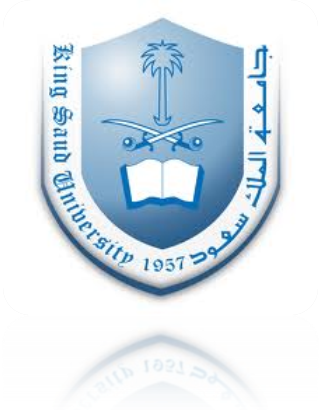 مقرر 351 فيز المعدل  جامعة الملك سعودكلية العلومقسم الفيزياء والفلكKing Saud University	College of SciencePhysics and Astronomy Departmentرقم المقرر ورمزه351 فيزPhys 351Course Codeإسم المقررفيزياء حديثةModern PhysicsCourse Nameالوحدات الدراسية المعتمدة44Credit hoursالمستوىالخامس5 thLevelمتطلب سابق111 فيزPhys 111Pre-requisitesمتطلب مرافق301 فيزPhys 301Co-requisitesتوزيع ساعات المقرر4(3+0+1)4(3+0+1)Credit distributionوصف المقرر:	   النسبية: النسبية الكلاسيكية (نسبية نيوتن، تحويلات جاليليو) ؛مسلمات آينشتاين. تحويلات لورنتز. تمدد الزمن وانكماش الطول. مبدأ "الزمكان ؛ الزخم النسبي. الطاقة النسبية. تحويلات لورنتز للـطاقة وكمية الحركة ، تحويل الكتلة و الطاقة، طاقة الربط.  مبادئ ميكانيكا الكم, السلوك الموجي والحزم الموجية للجسيمات والتفسير الاحتمالي للدالة الموجية و معادلة شرود نجر، معادلة شود نجر في بعد واحد, المؤثرات في ميكانيكا الكم, القيم والدوال الخاصة,  نظرية كمية الحركة الزاوية, معادلة شودنجر لجسيم في ثلاثة أبعاد وذرة الهيدروجين. وصف المقرر:	   النسبية: النسبية الكلاسيكية (نسبية نيوتن، تحويلات جاليليو) ؛مسلمات آينشتاين. تحويلات لورنتز. تمدد الزمن وانكماش الطول. مبدأ "الزمكان ؛ الزخم النسبي. الطاقة النسبية. تحويلات لورنتز للـطاقة وكمية الحركة ، تحويل الكتلة و الطاقة، طاقة الربط.  مبادئ ميكانيكا الكم, السلوك الموجي والحزم الموجية للجسيمات والتفسير الاحتمالي للدالة الموجية و معادلة شرود نجر، معادلة شود نجر في بعد واحد, المؤثرات في ميكانيكا الكم, القيم والدوال الخاصة,  نظرية كمية الحركة الزاوية, معادلة شودنجر لجسيم في ثلاثة أبعاد وذرة الهيدروجين. وصف المقرر:	   النسبية: النسبية الكلاسيكية (نسبية نيوتن، تحويلات جاليليو) ؛مسلمات آينشتاين. تحويلات لورنتز. تمدد الزمن وانكماش الطول. مبدأ "الزمكان ؛ الزخم النسبي. الطاقة النسبية. تحويلات لورنتز للـطاقة وكمية الحركة ، تحويل الكتلة و الطاقة، طاقة الربط.  مبادئ ميكانيكا الكم, السلوك الموجي والحزم الموجية للجسيمات والتفسير الاحتمالي للدالة الموجية و معادلة شرود نجر، معادلة شود نجر في بعد واحد, المؤثرات في ميكانيكا الكم, القيم والدوال الخاصة,  نظرية كمية الحركة الزاوية, معادلة شودنجر لجسيم في ثلاثة أبعاد وذرة الهيدروجين. وصف المقرر:	   النسبية: النسبية الكلاسيكية (نسبية نيوتن، تحويلات جاليليو) ؛مسلمات آينشتاين. تحويلات لورنتز. تمدد الزمن وانكماش الطول. مبدأ "الزمكان ؛ الزخم النسبي. الطاقة النسبية. تحويلات لورنتز للـطاقة وكمية الحركة ، تحويل الكتلة و الطاقة، طاقة الربط.  مبادئ ميكانيكا الكم, السلوك الموجي والحزم الموجية للجسيمات والتفسير الاحتمالي للدالة الموجية و معادلة شرود نجر، معادلة شود نجر في بعد واحد, المؤثرات في ميكانيكا الكم, القيم والدوال الخاصة,  نظرية كمية الحركة الزاوية, معادلة شودنجر لجسيم في ثلاثة أبعاد وذرة الهيدروجين. Course Description:Relativity: Classical relativity (Newtonian relativity; Galilean transformation); Einstein’s postulates; Lorentz transformation; Time dilation & Length contraction; Space-time interval; Relativistic Momentum; Relativistic Energy; Lorentz transformation for  Energy  and  Momentum. Postulates of quantum mechanics; wave- particle duality, probability, and the Schrödinger equation; one-dimensional Schrödinger equation; operator methods in quantum mechanics,  eigenvalues, Eigen functions; angular momentum;  the Schrödinger equation in three-dimensions and  the hydrogen atom. Course objectives:  The course aims to give students introduction on quantum physics.Course outcomes:The Main ILOs are: 1- Basis of special Relativity and  Quantum physics.                     2- Generic skills such as communication, problem solving and reporting.Course Description:Relativity: Classical relativity (Newtonian relativity; Galilean transformation); Einstein’s postulates; Lorentz transformation; Time dilation & Length contraction; Space-time interval; Relativistic Momentum; Relativistic Energy; Lorentz transformation for  Energy  and  Momentum. Postulates of quantum mechanics; wave- particle duality, probability, and the Schrödinger equation; one-dimensional Schrödinger equation; operator methods in quantum mechanics,  eigenvalues, Eigen functions; angular momentum;  the Schrödinger equation in three-dimensions and  the hydrogen atom. Course objectives:  The course aims to give students introduction on quantum physics.Course outcomes:The Main ILOs are: 1- Basis of special Relativity and  Quantum physics.                     2- Generic skills such as communication, problem solving and reporting.Course Description:Relativity: Classical relativity (Newtonian relativity; Galilean transformation); Einstein’s postulates; Lorentz transformation; Time dilation & Length contraction; Space-time interval; Relativistic Momentum; Relativistic Energy; Lorentz transformation for  Energy  and  Momentum. Postulates of quantum mechanics; wave- particle duality, probability, and the Schrödinger equation; one-dimensional Schrödinger equation; operator methods in quantum mechanics,  eigenvalues, Eigen functions; angular momentum;  the Schrödinger equation in three-dimensions and  the hydrogen atom. Course objectives:  The course aims to give students introduction on quantum physics.Course outcomes:The Main ILOs are: 1- Basis of special Relativity and  Quantum physics.                     2- Generic skills such as communication, problem solving and reporting.Course Description:Relativity: Classical relativity (Newtonian relativity; Galilean transformation); Einstein’s postulates; Lorentz transformation; Time dilation & Length contraction; Space-time interval; Relativistic Momentum; Relativistic Energy; Lorentz transformation for  Energy  and  Momentum. Postulates of quantum mechanics; wave- particle duality, probability, and the Schrödinger equation; one-dimensional Schrödinger equation; operator methods in quantum mechanics,  eigenvalues, Eigen functions; angular momentum;  the Schrödinger equation in three-dimensions and  the hydrogen atom. Course objectives:  The course aims to give students introduction on quantum physics.Course outcomes:The Main ILOs are: 1- Basis of special Relativity and  Quantum physics.                     2- Generic skills such as communication, problem solving and reporting.	الكتب والمراجع المقررة                                                                               :   Textbooks and References1- Modern Physics; 5th Edition: by Paul A. Tipler (Author), Ralph Llewellyn (Author) :    ISBN-13:        978-0716775508. 2-Quantum Physics, By: Stephen Gasiorowicz, 3rd edition,  Wiley, 2003 ISBN:978-471-05700	الكتب والمراجع المقررة                                                                               :   Textbooks and References1- Modern Physics; 5th Edition: by Paul A. Tipler (Author), Ralph Llewellyn (Author) :    ISBN-13:        978-0716775508. 2-Quantum Physics, By: Stephen Gasiorowicz, 3rd edition,  Wiley, 2003 ISBN:978-471-05700	الكتب والمراجع المقررة                                                                               :   Textbooks and References1- Modern Physics; 5th Edition: by Paul A. Tipler (Author), Ralph Llewellyn (Author) :    ISBN-13:        978-0716775508. 2-Quantum Physics, By: Stephen Gasiorowicz, 3rd edition,  Wiley, 2003 ISBN:978-471-05700	الكتب والمراجع المقررة                                                                               :   Textbooks and References1- Modern Physics; 5th Edition: by Paul A. Tipler (Author), Ralph Llewellyn (Author) :    ISBN-13:        978-0716775508. 2-Quantum Physics, By: Stephen Gasiorowicz, 3rd edition,  Wiley, 2003 ISBN:978-471-05700